Сумська міська радаVIІ СКЛИКАННЯ         СЕСІЯРІШЕННЯвід                       2019 року №            -МРм. СумиРозглянувши звернення громадянина, надані документи, відповідно до протоколу засідання постійної комісії з питань архітектури, містобудування, регулювання земельних відносин, природокористування та екології Сумської міської ради від 04.12.2019 № 177, статей 12, 40, 79-1, 116, 118, 121, 122 Земельного кодексу України, статті 50 Закону України «Про землеустрій», керуючись пунктом 34 частини першої статті 26 Закону України «Про місцеве самоврядування в Україні», Сумська міська рада ВИРІШИЛА:Відмовити Котенку Андрію Олександровичу в наданні дозволу на розроблення проекту землеустрою щодо відведення земельної ділянки у власність за адресою: м. Суми, вул. Університетська, між буд. № 54 та буд. № 56, орієнтовною площею 0,1000 га для будівництва і обслуговування жилого будинку, господарських будівель і споруд у зв’язку з невідповідністю місця розташування об’єкта вимогам законів, а саме: у зв’язку з тим, що зазначена земельна ділянка перебуває в приватній власності іншої особи, що підтверджено Державним актом на право приватної власності на землю.Сумський міський голова                                                                    О.М. ЛисенкоВиконавець: Клименко Ю.М.Ініціатор розгляду питання –– постійна комісія з питань архітектури, містобудування, регулювання земельних відносин, природокористування та екології Сумської міської ради Проект рішення підготовлено департаментом забезпечення ресурсних платежів Сумської міської радиДоповідач – департамент забезпечення ресурсних платежів Сумської міської ради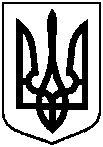 Проектоприлюднено «__»_________2019 р.Про відмову Котенку Андрію Олександровичу в наданні дозволу на розроблення проекту землеустрою щодо відведення земельної ділянки                  за адресою: м. Суми,                                                 вул. Університетська, між буд. № 54 та буд. № 56